     КАРАР  	                                                                                            РЕШЕНИЕ            10 апреля  2015 й.                    №466              10 апреля2015 г.Об оказании помощи ветеранам Великой Отечественной войны 1941-1945гг.   На основании указа Президента Российской  ФЕДЕРАЦИИ ОТ 7 МАЯ 2008 ГОДА № 714 «Об обеспечении жильём  ветеранов Великой Отечественной войны1941-1945гг.», распоряжения Правительства РБ от 21 июня 2009 года  № 753-р и в связи  с обращениями ветеранов Великой Отечественной войны сельского поселения Максим - Горьковский сельсовет муниципального района Белебеевский район  Республики Башкортостан   РЕШИЛ:    1Администрации сельского поселения Максим - Горьковский сельсовет муниципального района Белебеевский район  Республики Башкортостан  организовать работу  по оказании помощи ветеранам Великой Отечественной войны согласно поданным и зарегистрированным  заявлениям.     2.Оказать ветеранам Великой Отечественной войны в порядке очерёдности помощь  в благоустройстве на сумму 3 000 руб.     3.Решение вступает в силу с 11 апреля 2015 года  4. Контроль за исполнением данного решения оставляю за собой.Глава Сельского поселения                                               Красильникова Н.К.БАШКОРТОСТАН   РЕСПУБЛИКА3ЫБ2л2б2й районы муниципаль райлныны8Максим-Горький ауыл  Советы ауыл  бил2м23е  Советы.Горький ис. ПУЙ ауылы, Бакса  урамы, 3          Тел. 2-07-40, факс: 2-08-98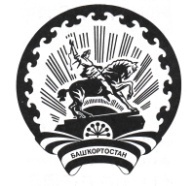 РЕСПУБЛИКА   БАШКОРТОСТАНСовет  сельского поселенияМаксим – Горьковский  сельсоветмуниципального района  Белебеевский район452014, с. ЦУП им. М, Горького, ул. Садовая, д.3         Тел. 2-08-98, факс: 2-08-98